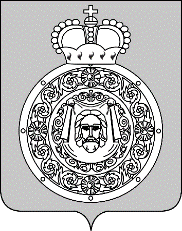 Администрациягородского округа ВоскресенскМосковской областиП О С Т А Н О В Л Е Н И Е__________________ № ________________О внесении изменений в муниципальную программу «Формирование современной комфортной городской среды», утвержденную постановлением Администрации городского округа Воскресенск Московской области от 05.12.2022 № 6368 (с изменениями от 27.01.2023 № 348, от 09.02.2023 № 586, от 11.04.2023 № 1889, от 03.05.2023 № 2343, от 04.05.2023 № 2359, от 25.05.2023 № 2719, от 13.06.2023 № 3157, от 26.07.2023 № 4100, от 09.08.2023 № 4443, от 31.08.2023 № 4943, от 06.10.2023 № 5825, от 01.11.2023 № 6435, от 31.01.2024 № 400, от 09.02.2024 № 598, от 04.03.2024 № 1005, от 29.03.2024 № 1529, от 12.04.2024 № 1761, от 10.06.2024 № 2233, от 09.07.2024 № 2468)Руководствуясь Порядком разработки и реализации муниципальных программ городского округа Воскресенск Московской области, утвержденным постановлением Администрации                 городского округа Воскресенск Московской области от 22.11.2022 № 6092 (с изменениями от 20.01.2023 № 219, от 07.04.2023 № 1835, от 23.06.2023 №3381, от 21.08.2023 № 4689, от 10.01.2024 № 11), в связи с изменением объемов финансирования и показателей реализации муниципальной программыПОСТАНОВЛЯЮ:1. Внести в муниципальную программу «Формирование современной комфортной городской среды», утвержденную постановлением Администрации городского округа Воскресенск                            Московской области от 05.12.2022 № 6368 (с изменениями от 27.01.2023 № 348, от 09.02.2023                       № 586, от 11.04.2023 № 1889, от 03.05.2023 № 2343, от 04.05.2023 № 2359, от 25.05.2023 № 2719,                  от 13.06.2023 № 3157, от 26.07.2023 № 4100, от 09.08.2023 № 4443, от 31.08.2023 № 4943,                                 от 06.10.2023 № 5825, от 01.11.2023 № 6435, от 31.01.2024 № 400 от 09.02.2024 № 598, от 04.03.2024 № 1005, от 29.03.2024 № 1529, от 12.04.2024 № 1761, от 10.06.2024 № 2233, от 09.07.2024 № 2468), следующие изменения:1.1. Раздел 1 «Паспорт муниципальной программы «Формирование современной                            комфортной городской среды» изложить в редакции согласно приложению 1 к настоящему               постановлению;1.2. Основное мероприятие 01 «Благоустройство общественных территорий муниципальных образований Московской области» подраздела 9.1 «Перечень мероприятий подпрограммы I                       «Комфортная городская среда» раздела 9 «Подпрограмма I «Комфортная городская среда» изложить в редакции согласно приложению 2 к настоящему постановлению;1.3. Строку «Итого по подпрограмме I» подраздела 9.1 «Перечень мероприятий                                    подпрограммы I «Комфортная городская среда» раздела 9 «Подпрограмма I «Комфортная городская среда» изложить в следующей редакции:«»;1.4. Дополнить раздел 9 «Подпрограмма I «Комфортная городская среда» подразделом 9.10 «9.10. Адресный перечень объектов, финансирование которых предусмотрено мероприятием 01.21. «Обустройство и установка детских, игровых площадок на территории муниципальных                        образований Московской области за счет средств местного бюджета» подпрограммы I «Комфортная городская среда»» в редакции согласно приложению 3 к настоящему постановлению;1.5. Основное мероприятие 01 «Обеспечение комфортной среды проживания на территории муниципального образования Московской области» подраздела 10.1 «Перечень мероприятий                 подпрограммы II «Создание условий для обеспечения комфортного проживания жителей, в том числе в многоквартирных домах на территории Московской области» раздела 10 «Подпрограмма II «Создание условий для обеспечения комфортного проживания жителей, в том числе в                                     многоквартирных домах на территории Московской области» изложить в редакции согласно                   приложению 4 к настоящему постановлению;1.6. Строку «Итого по подпрограмме II» подраздела 10.1 «Перечень мероприятий                              подпрограммы II «Создание условий для обеспечения комфортного проживания жителей, в том числе в многоквартирных домах на территории Московской области» раздела 10 «Подпрограмма II «Создание условий для обеспечения комфортного проживания жителей, в том числе в                                  многоквартирных домах на территории Московской области» изложить в следующей редакции:«».2. Управлению внутренних коммуникаций Администрации городского округа Воскресенск Московской области обеспечить размещение настоящего постановления в сетевом издании                   «Официальный вестник городского округа Воскресенск Московской области» и на официальном сайте городского округа Воскресенск.3. Контроль за исполнением настоящего постановления возложить на заместителя Главы    городского округа Воскресенск Илюшина О.В.Глава городского округа Воскресенск                                                                                   А.В. МалкинПриложение 1к постановлению Администрациигородского округа ВоскресенскМосковской области от________________ №______________1. Паспорт муниципальной программы «Формирование современной комфортной городской среды» (далее – программа)Приложение 2к постановлению Администрациигородского округа ВоскресенскМосковской области от________________ №______________Приложение 3к постановлению Администрациигородского округа ВоскресенскМосковской области от________________ №______________9.10. Адресный перечень объектов, финансирование которых предусмотреномероприятием 01.21. «Обустройство и установка детских, игровых площадок на территории муниципальных образований Московской области за счет средств местного бюджета» подпрограммы I «Комфортная городская среда»Приложение 4к постановлению Администрациигородского округа ВоскресенскМосковской области от________________ №______________Итого по подпрограмме IИтого673 796,60133 241,61540 554,990,000,000,00Итого по подпрограмме IСредства бюджета Московской области255 560,2966 353,66189 206,630,000,000,00Итого по подпрограмме IСредства федерального бюджета247 473,410,00247 473,410,000,000,00Итого по подпрограмме IСредства бюджета городского округа Воскресенск170 762,9066 887,95103 874,950,000,000,00Итого по подпрограмме IВнебюджетные средства0,000,000,000,000,000,00Итого по подпрограмме IIИтого3 613 769,10722 825,871 127 387,21879 173,36884 382,660,00Итого по подпрограмме IIСредства бюджета Московской области56 371,1152 729,111 214,001 214,001 214,000,00Итого по подпрограмме IIСредства федерального бюджета 0,000,000,000,000,000,00Итого по подпрограмме IIСредства бюджета городского округа Воскресенск3 468 092,90655 859,671 051 105,21877 959,36883 168,660,00Итого по подпрограмме IIВнебюджетные средства89 305,0914 237,0975 068,000,000,000,00Координатор муниципальной программыЗаместитель Главы городского округа Воскресенск, курирующий вопросы благоустройства территорийЗаместитель Главы городского округа Воскресенск, курирующий вопросы благоустройства территорийЗаместитель Главы городского округа Воскресенск, курирующий вопросы благоустройства территорийЗаместитель Главы городского округа Воскресенск, курирующий вопросы благоустройства территорийЗаместитель Главы городского округа Воскресенск, курирующий вопросы благоустройства территорийЗаместитель Главы городского округа Воскресенск, курирующий вопросы благоустройства территорийЗаказчик муниципальной программыУправление развития инфраструктуры и экологии Администрации городского округа Воскресенск Московской области (далее – УРИ и Э), управление жилищно – коммунального комплекса Администрации городского округа Воскресенск Московской области (далее – управление ЖКК)Управление развития инфраструктуры и экологии Администрации городского округа Воскресенск Московской области (далее – УРИ и Э), управление жилищно – коммунального комплекса Администрации городского округа Воскресенск Московской области (далее – управление ЖКК)Управление развития инфраструктуры и экологии Администрации городского округа Воскресенск Московской области (далее – УРИ и Э), управление жилищно – коммунального комплекса Администрации городского округа Воскресенск Московской области (далее – управление ЖКК)Управление развития инфраструктуры и экологии Администрации городского округа Воскресенск Московской области (далее – УРИ и Э), управление жилищно – коммунального комплекса Администрации городского округа Воскресенск Московской области (далее – управление ЖКК)Управление развития инфраструктуры и экологии Администрации городского округа Воскресенск Московской области (далее – УРИ и Э), управление жилищно – коммунального комплекса Администрации городского округа Воскресенск Московской области (далее – управление ЖКК)Управление развития инфраструктуры и экологии Администрации городского округа Воскресенск Московской области (далее – УРИ и Э), управление жилищно – коммунального комплекса Администрации городского округа Воскресенск Московской области (далее – управление ЖКК)Цели муниципальной программы1. Повышение качества и комфорта городской среды на территории Московской области.2. Создание условий для обеспечения комфортного проживания жителей, в том числе в многоквартирных домах на территории Московской области1. Повышение качества и комфорта городской среды на территории Московской области.2. Создание условий для обеспечения комфортного проживания жителей, в том числе в многоквартирных домах на территории Московской области1. Повышение качества и комфорта городской среды на территории Московской области.2. Создание условий для обеспечения комфортного проживания жителей, в том числе в многоквартирных домах на территории Московской области1. Повышение качества и комфорта городской среды на территории Московской области.2. Создание условий для обеспечения комфортного проживания жителей, в том числе в многоквартирных домах на территории Московской области1. Повышение качества и комфорта городской среды на территории Московской области.2. Создание условий для обеспечения комфортного проживания жителей, в том числе в многоквартирных домах на территории Московской области1. Повышение качества и комфорта городской среды на территории Московской области.2. Создание условий для обеспечения комфортного проживания жителей, в том числе в многоквартирных домах на территории Московской областиПеречень подпрограммЗаказчики подпрограмм:Заказчики подпрограмм:Заказчики подпрограмм:Заказчики подпрограмм:Заказчики подпрограмм:Заказчики подпрограмм:1. Подпрограмма I «Комфортная городская среда»УРИ и ЭУРИ и ЭУРИ и ЭУРИ и ЭУРИ и ЭУРИ и Э2. Подпрограмма II «Создание условий для обеспечения комфортного проживания жителей, в том числе в многоквартирных домах на территории Московской области»УРИ и Э, управление ЖККУРИ и Э, управление ЖККУРИ и Э, управление ЖККУРИ и Э, управление ЖККУРИ и Э, управление ЖККУРИ и Э, управление ЖКК3. Подпрограмма III «Обеспечивающая подпрограмма»Управление ЖКК Управление ЖКК Управление ЖКК Управление ЖКК Управление ЖКК Управление ЖКК Краткая характеристика подпрограммПодпрограмма I «Комфортная городская среда» направлена на благоустройство общественных территорий, приобретение и установку детских, игровых площадок на территории городского округа ВоскресенскПодпрограмма I «Комфортная городская среда» направлена на благоустройство общественных территорий, приобретение и установку детских, игровых площадок на территории городского округа ВоскресенскПодпрограмма I «Комфортная городская среда» направлена на благоустройство общественных территорий, приобретение и установку детских, игровых площадок на территории городского округа ВоскресенскПодпрограмма I «Комфортная городская среда» направлена на благоустройство общественных территорий, приобретение и установку детских, игровых площадок на территории городского округа ВоскресенскПодпрограмма I «Комфортная городская среда» направлена на благоустройство общественных территорий, приобретение и установку детских, игровых площадок на территории городского округа ВоскресенскПодпрограмма I «Комфортная городская среда» направлена на благоустройство общественных территорий, приобретение и установку детских, игровых площадок на территории городского округа ВоскресенскКраткая характеристика подпрограммПодпрограмма II «Создание условий для обеспечения комфортного проживания жителей, в том числе в многоквартирных домах на территории Московской области» направлена на обеспечение комфортного, безопасного проживания в многоквартирных домах, благоустройству дворовых территорий и формированию комфортной городской световой среды, организации ремонта и надлежащего содержания жилищного фонда в городском округе Воскресенск.Подпрограмма II «Создание условий для обеспечения комфортного проживания жителей, в том числе в многоквартирных домах на территории Московской области» направлена на обеспечение комфортного, безопасного проживания в многоквартирных домах, благоустройству дворовых территорий и формированию комфортной городской световой среды, организации ремонта и надлежащего содержания жилищного фонда в городском округе Воскресенск.Подпрограмма II «Создание условий для обеспечения комфортного проживания жителей, в том числе в многоквартирных домах на территории Московской области» направлена на обеспечение комфортного, безопасного проживания в многоквартирных домах, благоустройству дворовых территорий и формированию комфортной городской световой среды, организации ремонта и надлежащего содержания жилищного фонда в городском округе Воскресенск.Подпрограмма II «Создание условий для обеспечения комфортного проживания жителей, в том числе в многоквартирных домах на территории Московской области» направлена на обеспечение комфортного, безопасного проживания в многоквартирных домах, благоустройству дворовых территорий и формированию комфортной городской световой среды, организации ремонта и надлежащего содержания жилищного фонда в городском округе Воскресенск.Подпрограмма II «Создание условий для обеспечения комфортного проживания жителей, в том числе в многоквартирных домах на территории Московской области» направлена на обеспечение комфортного, безопасного проживания в многоквартирных домах, благоустройству дворовых территорий и формированию комфортной городской световой среды, организации ремонта и надлежащего содержания жилищного фонда в городском округе Воскресенск.Подпрограмма II «Создание условий для обеспечения комфортного проживания жителей, в том числе в многоквартирных домах на территории Московской области» направлена на обеспечение комфортного, безопасного проживания в многоквартирных домах, благоустройству дворовых территорий и формированию комфортной городской световой среды, организации ремонта и надлежащего содержания жилищного фонда в городском округе Воскресенск.Краткая характеристика подпрограммПодпрограмма III «Обеспечивающая подпрограмма» направлена на реализацию полномочий органов местного самоуправления в сфере жилищно - коммунального хозяйства и благоустройстваПодпрограмма III «Обеспечивающая подпрограмма» направлена на реализацию полномочий органов местного самоуправления в сфере жилищно - коммунального хозяйства и благоустройстваПодпрограмма III «Обеспечивающая подпрограмма» направлена на реализацию полномочий органов местного самоуправления в сфере жилищно - коммунального хозяйства и благоустройстваПодпрограмма III «Обеспечивающая подпрограмма» направлена на реализацию полномочий органов местного самоуправления в сфере жилищно - коммунального хозяйства и благоустройстваПодпрограмма III «Обеспечивающая подпрограмма» направлена на реализацию полномочий органов местного самоуправления в сфере жилищно - коммунального хозяйства и благоустройстваПодпрограмма III «Обеспечивающая подпрограмма» направлена на реализацию полномочий органов местного самоуправления в сфере жилищно - коммунального хозяйства и благоустройстваИсточники финансирования муниципальной программы, в том числе по годам реализации программы (тыс. руб.):Всего2023 год2024 год2025 год2026 год2027 годСредства бюджета Московской области311 931,40119 082,77190 420,631 214,001 214,000,00Средства федерального бюджета247 473,410,00247 473,410,000,000,00Средства бюджета городского округа Воскресенск3 638 855,80722 747,621 154 980,16877 959,36883 168,660,00Внебюджетные средства89 305,0914 237,0975 068,000,000,000,00Всего, в том числе по годам:4 287 565,70856 067,481 667 942,20879 173,36884 382,660,002.Основное мероприятие 01. Благоустройство общественных территорий муниципальных образований Московской области2023-2027Итого81 407,5853 990,1427 417,4427 417,4427 417,4427 417,4427 417,4427 417,4427 417,4427 417,440,000,000,002.Основное мероприятие 01. Благоустройство общественных территорий муниципальных образований Московской области2023-2027Средства бюджета Московской области9 926,629 926,620,000,000,000,000,000,000,000,000,000,000,002.Основное мероприятие 01. Благоустройство общественных территорий муниципальных образований Московской области2023-2027Средства федерального бюджета0,000,000,000,000,000,000,000,000,000,000,000,000,002.Основное мероприятие 01. Благоустройство общественных территорий муниципальных образований Московской области2023-2027Средства бюджета городского округа Воскресенск71 480,9644 063,5227 417,4427 417,4427 417,4427 417,4427 417,4427 417,4427 417,4427 417,440,000,000,002.Основное мероприятие 01. Благоустройство общественных территорий муниципальных образований Московской области2023-2027Внебюджетные средства0,000,000,000,000,000,000,000,000,000,000,000,000,002.1.Мероприятие 01.01. Изготовление и установка стел2023-2027Итого0,000,000,000,000,000,000,000,000,000,000,000,000,00УРИ и Э2.1.Мероприятие 01.01. Изготовление и установка стел2023-2027Средства бюджета Московской области0,000,000,000,000,000,000,000,000,000,000,000,000,00УРИ и Э2.1.Мероприятие 01.01. Изготовление и установка стел2023-2027Средства федерального бюджета0,000,000,000,000,000,000,000,000,000,000,000,000,00УРИ и Э2.1.Мероприятие 01.01. Изготовление и установка стел2023-2027Средства бюджета городского округа Воскресенск0,000,000,000,000,000,000,000,000,000,000,000,000,00УРИ и Э2.1.Мероприятие 01.01. Изготовление и установка стел2023-2027Внебюджетные средства0,000,000,000,000,000,000,000,000,000,000,000,000,00УРИ и Э2.1.Изготовлено и установлено стел, шт.Всего2023 годИтого 2024 годВ том числе:В том числе:В том числе:В том числе:В том числе:В том числе:В том числе:2025 год2026 год2027 годУРИ и Э2.1.Изготовлено и установлено стел, шт.Всего2023 годИтого 2024 год1 квартал1 полугодие1 полугодие9 месяцев9 месяцев12 месяцев12 месяцев2025 год2026 год2027 годУРИ и Э2.1.Изготовлено и установлено стел, шт.0000000000000УРИ и Э2.2.Мероприятие 01.02. Благоустройство лесопарковых зон2023-2027Итого0,000,000,000,000,000,000,000,000,000,000,000,000,00УРИ и Э2.2.Мероприятие 01.02. Благоустройство лесопарковых зон2023-2027Средства бюджета Московской области0,000,000,000,000,000,000,000,000,000,000,000,000,00УРИ и Э2.2.Мероприятие 01.02. Благоустройство лесопарковых зон2023-2027Средства федерального бюджета0,000,000,000,000,000,000,000,000,000,000,000,000,00УРИ и Э2.2.Мероприятие 01.02. Благоустройство лесопарковых зон2023-2027Средства бюджета городского округа Воскресенск0,000,000,000,000,000,000,000,000,000,000,000,000,00УРИ и Э2.2.Мероприятие 01.02. Благоустройство лесопарковых зон2023-2027Внебюджетные средства0,000,000,000,000,000,000,000,000,000,000,000,000,00УРИ и Э2.2.Благоустроены лесопарковые зоны, ед.Всего2023 годИтого 2024 годВ том числе:В том числе:В том числе:В том числе:В том числе:В том числе:В том числе:2025 год2026 год2027 годУРИ и Э2.2.Благоустроены лесопарковые зоны, ед.Всего2023 годИтого 2024 год1 квартал1 полугодие1 полугодие9 месяцев9 месяцев12 месяцев12 месяцев2025 год2026 год2027 годУРИ и Э2.2.Благоустроены лесопарковые зоны, ед.0000000000000УРИ и Э2.3.Мероприятие 01.03. Обустройство и установка детских, игровых площадок на территории муниципальных образований 2023Итого33 088,7433 088,740,000,000,000,000,000,000,000,000,000,000,00УРИ и Э(Мероприятие исключено с 2024 года)2.3.Мероприятие 01.03. Обустройство и установка детских, игровых площадок на территории муниципальных образований 2023Средства бюджета Московской области9 926,629 926,620,000,000,000,000,000,000,000,000,000,000,00УРИ и Э(Мероприятие исключено с 2024 года)2.3.Мероприятие 01.03. Обустройство и установка детских, игровых площадок на территории муниципальных образований 2023Средства федерального бюджета0,000,000,000,000,000,000,000,000,000,000,000,000,00УРИ и Э(Мероприятие исключено с 2024 года)2.3.Мероприятие 01.03. Обустройство и установка детских, игровых площадок на территории муниципальных образований 2023Средства бюджета городского округа Воскресенск23 162,1223 162,120,000,000,000,000,000,000,000,000,000,000,00УРИ и Э(Мероприятие исключено с 2024 года)2.3.Мероприятие 01.03. Обустройство и установка детских, игровых площадок на территории муниципальных образований 2023Внебюджетные средства0,000,000,000,000,000,000,000,000,000,000,000,000,00УРИ и Э(Мероприятие исключено с 2024 года)2.3.Установлены детские, игровые площадки, ед.Всего2023 годИтого 2024 годВ том числе:В том числе:В том числе:В том числе:В том числе:В том числе:В том числе:2025 год2026 год2027 годУРИ и Э(Мероприятие исключено с 2024 года)2.3.Установлены детские, игровые площадки, ед.Всего2023 годИтого 2024 год1 квартал1 полугодие1 полугодие9 месяцев9 месяцев12 месяцев12 месяцев2025 год2026 год2027 годУРИ и Э(Мероприятие исключено с 2024 года)2.3.Установлены детские, игровые площадки, ед.55-----------УРИ и Э(Мероприятие исключено с 2024 года)2.4.Мероприятие 01.04. Мероприятие в рамках ГП МО - Устройство систем наружного освещения в рамках реализации проекта «Светлый город»2023-2027Итого1 374,170,001 374,171 374,171 374,171 374,171 374,171 374,171 374,171 374,170,000,000,00УРИ и Э2.4.Мероприятие 01.04. Мероприятие в рамках ГП МО - Устройство систем наружного освещения в рамках реализации проекта «Светлый город»2023-2027Средства бюджета Московской области0,000,000,000,000,000,000,000,000,000,000,000,000,00УРИ и Э2.4.Мероприятие 01.04. Мероприятие в рамках ГП МО - Устройство систем наружного освещения в рамках реализации проекта «Светлый город»2023-2027Средства федерального бюджета0,000,000,000,000,000,000,000,000,000,000,000,000,00УРИ и Э2.4.Мероприятие 01.04. Мероприятие в рамках ГП МО - Устройство систем наружного освещения в рамках реализации проекта «Светлый город»2023-2027Средства бюджета городского округа Воскресенск1 374,170,001 374,171 374,171 374,171 374,171 374,171 374,171 374,171 374,170,000,000,00УРИ и Э2.4.Мероприятие 01.04. Мероприятие в рамках ГП МО - Устройство систем наружного освещения в рамках реализации проекта «Светлый город»2023-2027Внебюджетные средства0,000,000,000,000,000,000,000,000,000,000,000,000,00УРИ и Э2.4.На территориях общественного пользования в пределах городской и вне городской черты повышен уровень освещенности, ед.Всего2023 годИтого 2024 годВ том числе:В том числе:В том числе:В том числе:В том числе:В том числе:В том числе:2025 год2026 год2027 годУРИ и Э2.4.На территориях общественного пользования в пределах городской и вне городской черты повышен уровень освещенности, ед.Всего2023 годИтого 2024 год1 квартал1 полугодие1 полугодие9 месяцев9 месяцев12 месяцев12 месяцев2025 год2026 год2027 годУРИ и Э2.4.На территориях общественного пользования в пределах городской и вне городской черты повышен уровень освещенности, ед.1010000011000УРИ и Э2.5.Мероприятие 01.05. Благоустройство зон для досуга и отдыха населения в парках культуры и отдыха2023-2027Итого0,000,000,000,000,000,000,000,000,000,000,000,000,00Управление культуры, УРИ и Э2.5.Мероприятие 01.05. Благоустройство зон для досуга и отдыха населения в парках культуры и отдыха2023-2027Средства бюджета Московской области0,000,000,000,000,000,000,000,000,000,000,000,000,00Управление культуры, УРИ и Э2.5.Мероприятие 01.05. Благоустройство зон для досуга и отдыха населения в парках культуры и отдыха2023-2027Средства федерального бюджета0,000,000,000,000,000,000,000,000,000,000,000,000,00Управление культуры, УРИ и Э2.5.Мероприятие 01.05. Благоустройство зон для досуга и отдыха населения в парках культуры и отдыха2023-2027Средства бюджета городского округа Воскресенск0,000,000,000,000,000,000,000,000,000,000,000,000,00Управление культуры, УРИ и Э2.5.Мероприятие 01.05. Благоустройство зон для досуга и отдыха населения в парках культуры и отдыха2023-2027Внебюджетные средства0,000,000,000,000,000,000,000,000,000,000,000,000,00Управление культуры, УРИ и Э2.5.Благоустроены зоны для досуга и отдыха в парках культуры и отдыха, ед.Всего2023 годИтого 2024 годВ том числе:В том числе:В том числе:В том числе:В том числе:В том числе:В том числе:2025 год2026 год2027 годУправление культуры, УРИ и Э2.5.Благоустроены зоны для досуга и отдыха в парках культуры и отдыха, ед.Всего2023 годИтого 2024 год1 квартал1 полугодие1 полугодие9 месяцев9 месяцев12 месяцев12 месяцев2025 год2026 год2027 годУправление культуры, УРИ и Э2.5.Благоустроены зоны для досуга и отдыха в парках культуры и отдыха, ед.0000000000000Управление культуры, УРИ и Э2.6.Мероприятие 01.06. Благоустройство пространств для активного отдыха2023-2027Итого0,000,000,000,000,000,000,000,000,000,000,000,000,00УРИ и Э2.6.Мероприятие 01.06. Благоустройство пространств для активного отдыха2023-2027Средства бюджета Московской области0,000,000,000,000,000,000,000,000,000,000,000,000,00УРИ и Э2.6.Мероприятие 01.06. Благоустройство пространств для активного отдыха2023-2027Средства федерального бюджета0,000,000,000,000,000,000,000,000,000,000,000,000,00УРИ и Э2.6.Мероприятие 01.06. Благоустройство пространств для активного отдыха2023-2027Средства бюджета городского округа Воскресенск0,000,000,000,000,000,000,000,000,000,000,000,000,00УРИ и Э2.6.Мероприятие 01.06. Благоустройство пространств для активного отдыха2023-2027Внебюджетные средства0,000,000,000,000,000,000,000,000,000,000,000,000,00УРИ и Э2.6.Благоустроены пространства для активного отдыха, ед.Всего2023 годИтого 2024 годВ том числе:В том числе:В том числе:В том числе:В том числе:В том числе:В том числе:2025 год2026 год2027 годУРИ и Э2.6.Благоустроены пространства для активного отдыха, ед.Всего2023 годИтого 2024 год1 квартал1 полугодие1 полугодие9 месяцев9 месяцев12 месяцев12 месяцев2025 год2026 год2027 годУРИ и Э2.6.Благоустроены пространства для активного отдыха, ед.0000000000000УРИ и Э2.7.Мероприятие 01.07. Развитие инфраструктуры парков культуры и отдыха 2023Итого0,000,000,000,000,000,000,000,000,000,000,000,000,00УРИ и Э2.7.Мероприятие 01.07. Развитие инфраструктуры парков культуры и отдыха 2023Средства бюджета Московской области0,000,000,000,000,000,000,000,000,000,000,000,000,00УРИ и Э2.7.Мероприятие 01.07. Развитие инфраструктуры парков культуры и отдыха 2023Средства федерального бюджета0,000,000,000,000,000,000,000,000,000,000,000,000,00УРИ и Э2.7.Мероприятие 01.07. Развитие инфраструктуры парков культуры и отдыха 2023Средства бюджета городского округа Воскресенск0,000,000,000,000,000,000,000,000,000,000,000,000,00УРИ и Э2.7.Мероприятие 01.07. Развитие инфраструктуры парков культуры и отдыха 2023Внебюджетные источники 0,000,000,000,000,000,000,000,000,000,000,000,000,00УРИ и Э2.7.Выполнен план мероприятий по развитию инфраструктуры парка, предусмотренного Приложением к соглашению между Министерством благоустройства Московской области и муниципальным образованием Московской области о предоставлении из бюджета Московской области ИМБТ бюджету муниципального образования Московской области, процентВсего2023 годИтого 2024 годВ том числе:В том числе:В том числе:В том числе:В том числе:В том числе:В том числе:2025 год2026 год2027 годУРИ и Э2.7.Выполнен план мероприятий по развитию инфраструктуры парка, предусмотренного Приложением к соглашению между Министерством благоустройства Московской области и муниципальным образованием Московской области о предоставлении из бюджета Московской области ИМБТ бюджету муниципального образования Московской области, процентВсего2023 годИтого 2024 год1 квартал1 полугодие1 полугодие9 месяцев9 месяцев12 месяцев12 месяцев2025 год2026 год2027 годУРИ и Э2.7.Выполнен план мероприятий по развитию инфраструктуры парка, предусмотренного Приложением к соглашению между Министерством благоустройства Московской области и муниципальным образованием Московской области о предоставлении из бюджета Московской области ИМБТ бюджету муниципального образования Московской области, процент0,000,000,000,000,000,000,000,000,000,000,000,000,00УРИ и Э2.8.Мероприятие 01.08. Обустройство велосипедной инфраструктуры 2023Итого0,000,000,000,000,000,000,000,000,000,000,000,000,00УРИ и Э2.8.Мероприятие 01.08. Обустройство велосипедной инфраструктуры 2023Средства бюджета Московской области0,000,000,000,000,000,000,000,000,000,000,000,000,00УРИ и Э2.8.Мероприятие 01.08. Обустройство велосипедной инфраструктуры 2023Средства федерального бюджета0,000,000,000,000,000,000,000,000,000,000,000,000,00УРИ и Э2.8.Мероприятие 01.08. Обустройство велосипедной инфраструктуры 2023Средства бюджета городского округа Воскресенск0,000,000,000,000,000,000,000,000,000,000,000,000,00УРИ и Э2.8.Мероприятие 01.08. Обустройство велосипедной инфраструктуры 2023Внебюджетные источники 0,000,000,000,000,000,000,000,000,000,000,000,000,00УРИ и Э2.8.Обустроены велосипедные маршруты, ед.Всего2023 годИтого 2024 годВ том числе:В том числе:В том числе:В том числе:В том числе:В том числе:В том числе:2025 год2026 год2027 годУРИ и Э2.8.Обустроены велосипедные маршруты, ед.Всего2023 годИтого 2024 год1 квартал1 полугодие1 полугодие9 месяцев9 месяцев12 месяцев12 месяцев2025 год2026 год2027 годУРИ и Э2.8.Обустроены велосипедные маршруты, ед.0000000000000УРИ и Э2.9.Мероприятие 01.20. Благоустройство общественных территорий муниципальных образований Московской области (за исключением мероприятий по содержанию территорий)2023-2027Итого42 745,8520 302,5822 443,2722 443,2722 443,2722 443,2722 443,2722 443,2722 443,2722 443,270,000,000,00УРИ и Э, МБУ «Благоустройство и озелениение» (далее – МБУ «БИО»)2.9.Мероприятие 01.20. Благоустройство общественных территорий муниципальных образований Московской области (за исключением мероприятий по содержанию территорий)2023-2027Средства бюджета Московской области0,000,000,000,000,000,000,000,000,000,000,000,000,00УРИ и Э, МБУ «Благоустройство и озелениение» (далее – МБУ «БИО»)2.9.Мероприятие 01.20. Благоустройство общественных территорий муниципальных образований Московской области (за исключением мероприятий по содержанию территорий)2023-2027Средства федерального бюджета0,000,000,000,000,000,000,000,000,000,000,000,000,00УРИ и Э, МБУ «Благоустройство и озелениение» (далее – МБУ «БИО»)2.9.Мероприятие 01.20. Благоустройство общественных территорий муниципальных образований Московской области (за исключением мероприятий по содержанию территорий)2023-2027Средства бюджета городского округа Воскресенск42 745,8520 302,5822 443,2722 443,2722 443,2722 443,2722 443,2722 443,2722 443,2722 443,270,000,000,00УРИ и Э, МБУ «Благоустройство и озелениение» (далее – МБУ «БИО»)2.9.Мероприятие 01.20. Благоустройство общественных территорий муниципальных образований Московской области (за исключением мероприятий по содержанию территорий)2023-2027Внебюджетные средства0,000,000,000,000,000,000,000,000,000,000,000,000,00УРИ и Э, МБУ «Благоустройство и озелениение» (далее – МБУ «БИО»)2.9.Благоустроенны общественные территории, без привлечения средств федерального бюджета и бюджета Московской области, ед.  Всего2023 годИтого 2024 годВ том числе:В том числе:В том числе:В том числе:В том числе:В том числе:В том числе:2025 год2026 год2027 год2.9.Благоустроенны общественные территории, без привлечения средств федерального бюджета и бюджета Московской области, ед.  Всего2023 годИтого 2024 год1 квартал1 квартал1 полугодие1 полугодие9 месяцев9 месяцев12 месяцев2025 год2026 год2027 год2.9.Благоустроенны общественные территории, без привлечения средств федерального бюджета и бюджета Московской области, ед.  341321000000210002.9.Разработаны архитектурно-планировочные концепции и проектно-сметная документация по благоустройству общественных территорий, ед.32100000010002.9.Благоустроены общественные территории с привлечением дополнительных средств из местного бюджета, направленных на благоустройство общественных территорий с использованием средств федерального бюджета и бюджета Московской области, ед.10100000010002.9.Осуществлен строительный контроль на объектах благоустройства, ед.31200000020002.9.Осуществлен авторский надзор за выполнением работ на объектах благоустройства, ед. 31200000020002.9.Проведена проверка достоверности определения сметной стоимости, ед.11000000000002.9.Осуществление вывоза снега, ед.11000000000002.10.Мероприятие 01.21.Обустройство и установка детских, игровых площадок на территории муниципальных образований Московской области за счет средств местного бюджета2023-2027Итого3 598,82598,823 000,003 000,003 000,003 000,003 000,003 000,003 000,003 000,000,000,000,00УРИ и Э, МБУ «БИО»2.10.Мероприятие 01.21.Обустройство и установка детских, игровых площадок на территории муниципальных образований Московской области за счет средств местного бюджета2023-2027Средства бюджета Московской области0,000,000,000,000,000,000,000,000,000,000,000,000,00УРИ и Э, МБУ «БИО»2.10.Мероприятие 01.21.Обустройство и установка детских, игровых площадок на территории муниципальных образований Московской области за счет средств местного бюджета2023-2027Средства федерального бюджета0,000,000,000,000,000,000,000,000,000,000,000,000,00УРИ и Э, МБУ «БИО»2.10.Мероприятие 01.21.Обустройство и установка детских, игровых площадок на территории муниципальных образований Московской области за счет средств местного бюджета2023-2027Средства бюджета городского округа Воскресенск3 598,82598,823 000,003 000,003 000,003 000,003 000,003 000,003 000,003 000,000,000,000,00УРИ и Э, МБУ «БИО»2.10.Мероприятие 01.21.Обустройство и установка детских, игровых площадок на территории муниципальных образований Московской области за счет средств местного бюджета2023-2027Внебюджетные средства0,000,000,000,000,000,000,000,000,000,000,000,000,00УРИ и Э, МБУ «БИО»2.10.Установлены детские, игровые площадки за счет средств местного бюджета, ед.Всего2023 годИтого 2024 годВ том числе:В том числе:В том числе:В том числе:В том числе:В том числе:В том числе:2025 год2026 год2027 годУРИ и Э, МБУ «БИО»2.10.Установлены детские, игровые площадки за счет средств местного бюджета, ед.Всего2023 годИтого 2024 год1 квартал1 квартал1 полугодие1 полугодие9 месяцев9 месяцев12 месяцев2025 год2026 год2027 годУРИ и Э, МБУ «БИО»2.10.Установлены детские, игровые площадки за счет средств местного бюджета, ед.1010000001000УРИ и Э, МБУ «БИО»2.10.Подготовлено асфальтобетонное покрытие под детские, игровые площадки, ед.Всего2023 годИтого 2024 годВ том числе:В том числе:В том числе:В том числе:В том числе:В том числе:В том числе:2025 год2026 год2027 годУРИ и Э, МБУ «БИО»2.10.Подготовлено асфальтобетонное покрытие под детские, игровые площадки, ед.Всего2023 годИтого 2024 год1 квартал1 квартал1 полугодие1 полугодие9 месяцев9 месяцев12 месяцев2025 год2026 год2027 годУРИ и Э, МБУ «БИО»2.10.Подготовлено асфальтобетонное покрытие под детские, игровые площадки, ед.0000000000000УРИ и Э, МБУ «БИО»2.10.Осуществление технического надзора, проверка сметной документации, да/нетВсего2023 годИтого 2024 годВ том числе:В том числе:В том числе:В том числе:В том числе:В том числе:В том числе:2025 год2026 год2027 год2.10.Осуществление технического надзора, проверка сметной документации, да/нетВсего2023 годИтого 2024 год1 квартал1 квартал1 полугодие1 полугодие9 месяцев9 месяцев12 месяцев2025 год2026 год2027 год2.10.Осуществление технического надзора, проверка сметной документации, да/нетдада-----------2.11.Мероприятие 01.22. Мероприятие, не включенное в ГП МО - Устройство систем наружного освещения в рамках реализации проекта «Светлый город»2023-2027Итого600,000,00600,00600,00600,00600,00600,00600,00600,00600,000,000,000,00УРИ и Э2.11.Мероприятие 01.22. Мероприятие, не включенное в ГП МО - Устройство систем наружного освещения в рамках реализации проекта «Светлый город»2023-2027Средства бюджета Московской области0,000,000,000,000,000,000,000,000,000,000,000,000,00УРИ и Э2.11.Мероприятие 01.22. Мероприятие, не включенное в ГП МО - Устройство систем наружного освещения в рамках реализации проекта «Светлый город»2023-2027Средства федерального бюджета0,000,000,000,000,000,000,000,000,000,000,000,000,00УРИ и Э2.11.Мероприятие 01.22. Мероприятие, не включенное в ГП МО - Устройство систем наружного освещения в рамках реализации проекта «Светлый город»2023-2027Средства бюджета городского округа Воскресенск600,000,0600,00600,00600,00600,00600,00600,00600,00600,000,000,000,00УРИ и Э2.11.Мероприятие 01.22. Мероприятие, не включенное в ГП МО - Устройство систем наружного освещения в рамках реализации проекта «Светлый город»2023-2027Внебюджетные средства0,000,000,000,000,000,000,000,000,000,000,000,000,00УРИ и Э2.11.На территориях общественного пользования в пределах городской и вне городской черты повышен уровень освещенности за счет средств местного бюджета, ед.Всего2023 годИтого 2024 годВ том числе:В том числе:В том числе:В том числе:В том числе:В том числе:В том числе:2025 год2026 год2027 годУРИ и Э2.11.На территориях общественного пользования в пределах городской и вне городской черты повышен уровень освещенности за счет средств местного бюджета, ед.Всего2023 годИтого 2024 год1 квартал1 квартал1 полугодие1 полугодие9 месяцев9 месяцев12 месяцев2025 год2026 год2027 годУРИ и Э2.11.На территориях общественного пользования в пределах городской и вне городской черты повышен уровень освещенности за счет средств местного бюджета, ед.0000000000000УРИ и Э2.11.Выполнение проекта по устройству линий наружного освещения ед.Всего2023 годИтого 2024 годВ том числе:В том числе:В том числе:В том числе:В том числе:В том числе:В том числе:2025 год2026 год2027 годУРИ и Э2.11.Выполнение проекта по устройству линий наружного освещения ед.Всего2023 годИтого 2024 год1 квартал1 квартал1 полугодие1 полугодие9 месяцев9 месяцев12 месяцев2025 год2026 год2027 годУРИ и Э2.11.Выполнение проекта по устройству линий наружного освещения ед.1-10011111000УРИ и Э№ п/пНаименование объекта, адрес объектаМощность/прирост мощности объекта (кв. метр, погонный метр, место, койко-место и так далее)Виды работ в соответствии с классификатором работСроки проведения работ по проектированию, строительству/реконструкции объектовОткрытие объекта/ завершение работПредельная стоимость объекта (тыс. руб.)Профинансировано на 01.01.23, (тыс. руб.)Источники финансирования в т.ч. по годам реализации программы, (тыс.руб.)Финансирование, тыс. рублейФинансирование, тыс. рублейФинансирование, тыс. рублейФинансирование, тыс. рублейОстаток сметной стоимости до ввода в эксплуатацию, тыс. руб.№ п/пНаименование объекта, адрес объектаМощность/прирост мощности объекта (кв. метр, погонный метр, место, койко-место и так далее)Виды работ в соответствии с классификатором работСроки проведения работ по проектированию, строительству/реконструкции объектовОткрытие объекта/ завершение работПредельная стоимость объекта (тыс. руб.)Профинансировано на 01.01.23, (тыс. руб.)Источники финансирования в т.ч. по годам реализации программы, (тыс.руб.)Всего202320242025Остаток сметной стоимости до ввода в эксплуатацию, тыс. руб.12345678910111213141.г.о. Воскресенск, г.Воскресенск, ул.Ломоносова, д.102Работы по благоустройству2024 г.2024 г.3 000,000,00Итого:3 000,000,003 000,000,000,001.г.о. Воскресенск, г.Воскресенск, ул.Ломоносова, д.102Работы по благоустройству2024 г.2024 г.3 000,000,00Средства бюджета городского округа Воскресенск3 000,000,003 000,000,000,00Всего3 000,000,003 000,000,000,00Средства бюджета городского округа Воскресенск3 000,000,003 000,000,000,002Основное мероприятие 01. Обеспечение комфортной среды проживания на территории муниципального образования Московской области 2023-2027Итого3 279 941,14641 140,80955 848,42955 848,42955 848,42955 848,42955 848,42838 871,31844 080,610,002Основное мероприятие 01. Обеспечение комфортной среды проживания на территории муниципального образования Московской области 2023-2027Средства бюджета Московской области8 348,214 706,211 214,001 214,001 214,001 214,001 214,001 214,001 214,000,002Основное мероприятие 01. Обеспечение комфортной среды проживания на территории муниципального образования Московской области 2023-2027Средства федерального бюджета 0,000,000,000,000,000,000,000,000,000,002Основное мероприятие 01. Обеспечение комфортной среды проживания на территории муниципального образования Московской области 2023-2027Средства бюджета городского округа Воскресенск3 271 592,93636 434,59954 634,42954 634,42954 634,42954 634,42954 634,42837 657,31842 866,610,002Основное мероприятие 01. Обеспечение комфортной среды проживания на территории муниципального образования Московской области 2023-2027Внебюджетные средства0,000,000,000,000,000,000,000,000,000,002.1.Мероприятие 01.01. Мероприятие в рамках ГП МО - Ямочный ремонт асфальтового покрытия дворовых территорий2023-2027Итого32 605,051 435,610,000,000,000,000,0015 584,7215 584,720,00УРИ и Э2.1.Мероприятие 01.01. Мероприятие в рамках ГП МО - Ямочный ремонт асфальтового покрытия дворовых территорий2023-2027Средства бюджета Московской области1 022,151 022,150,000,000,000,000,000,000,000,00УРИ и Э2.1.Мероприятие 01.01. Мероприятие в рамках ГП МО - Ямочный ремонт асфальтового покрытия дворовых территорий2023-2027Средства федерального бюджета 0,000,000,000,000,000,000,000,000,000,00УРИ и Э2.1.Мероприятие 01.01. Мероприятие в рамках ГП МО - Ямочный ремонт асфальтового покрытия дворовых территорий2023-2027Средства бюджета городского округа Воскресенск31 582,90413,460,000,000,000,000,0015 584,7215 584,720,00УРИ и Э2.1.Мероприятие 01.01. Мероприятие в рамках ГП МО - Ямочный ремонт асфальтового покрытия дворовых территорий2023-2027Внебюджетные средства0,000,000,000,000,000,000,000,000,000,00УРИ и Э2.1.Выполнен ямочный ремонт асфальтового покрытия дворовых территорий, в том числе пешеходных дорожек, тротуаров, парковок, проездов, в том числе проездов на дворовые территории, в том числе внутриквартальных проездов, кв.мВсего2023 годИтого 2024 годВ том числе:В том числе:В том числе:В том числе:2025 год2026 год2027 годУРИ и Э2.1.Выполнен ямочный ремонт асфальтового покрытия дворовых территорий, в том числе пешеходных дорожек, тротуаров, парковок, проездов, в том числе проездов на дворовые территории, в том числе внутриквартальных проездов, кв.мВсего2023 годИтого 2024 год1 квартал1 полугодие9 месяцев12 месяцев2025 год2026 год2027 годУРИ и Э2.1.Выполнен ямочный ремонт асфальтового покрытия дворовых территорий, в том числе пешеходных дорожек, тротуаров, парковок, проездов, в том числе проездов на дворовые территории, в том числе внутриквартальных проездов, кв.м23 747,331 045,610000011 350,8611 350,860УРИ и Э2.2.Мероприятие 01.02. Мероприятие в рамках ГП МО - Создание и ремонт пешеходных коммуникаций2023-2027Итого21 780,483 799,105 055,405 055,405 055,405 055,405 055,406 462,996 462,990,00УРИ и Э2.2.Мероприятие 01.02. Мероприятие в рамках ГП МО - Создание и ремонт пешеходных коммуникаций2023-2027Средства бюджета Московской области2 487,062 487,060,000,000,000,000,000,000,000,00УРИ и Э2.2.Мероприятие 01.02. Мероприятие в рамках ГП МО - Создание и ремонт пешеходных коммуникаций2023-2027Средства федерального бюджета 0,000,000,000,000,000,000,000,000,000,00УРИ и Э2.2.Мероприятие 01.02. Мероприятие в рамках ГП МО - Создание и ремонт пешеходных коммуникаций2023-2027Средства бюджета городского округа Воскресенск19 293,421 312,045 055,405 055,405 055,405 055,405 055,406 462,996 462,990,00УРИ и Э2.2.Мероприятие 01.02. Мероприятие в рамках ГП МО - Создание и ремонт пешеходных коммуникаций2023-2027Внебюджетные средства0,000,000,000,000,000,000,000,000,000,00УРИ и Э2.2.Созданы и отремонтированы пешеходные коммуникации, ед.Всего2023 годИтого 2024 годВ том числе:В том числе:В том числе:В том числе:2025 год2026 год2027 годУРИ и Э2.2.Созданы и отремонтированы пешеходные коммуникации, ед.Всего2023 годИтого 2024 год1 квартал1 полугодие9 месяцев12 месяцев2025 год2026 год2027 годУРИ и Э2.2.Созданы и отремонтированы пешеходные коммуникации, ед.3468008810100УРИ и Э2.3.Мероприятие 01.03.Создание административных комиссий, уполномоченных рассматривать дела об административных правонарушениях в сфере благоустройства2023-2027Итого4 839,001 197,001 214,001 214,001 214,001 214,001 214,001 214,001 214,000,00УРИ и Э2.3.Мероприятие 01.03.Создание административных комиссий, уполномоченных рассматривать дела об административных правонарушениях в сфере благоустройства2023-2027Средства бюджета Московской области4 839,001 197,001 214,001 214,001 214,001 214,001 214,001 214,001 214,000,00УРИ и Э2.3.Мероприятие 01.03.Создание административных комиссий, уполномоченных рассматривать дела об административных правонарушениях в сфере благоустройства2023-2027Средства федерального бюджета 0,000,000,000,000,000,000,000,000,000,00УРИ и Э2.3.Мероприятие 01.03.Создание административных комиссий, уполномоченных рассматривать дела об административных правонарушениях в сфере благоустройства2023-2027Средства бюджета городского округа Воскресенск0,000,000,000,000,000,000,000,000,000,00УРИ и Э2.3.Мероприятие 01.03.Создание административных комиссий, уполномоченных рассматривать дела об административных правонарушениях в сфере благоустройства2023-2027Внебюджетные средства0,000,000,000,000,000,000,000,000,000,00УРИ и Э2.3.В муниципальном образовании созданы административные комиссии, уполномоченные рассматривать дела об административных правонарушениях в сфере благоустройства, ед.Всего2023 годИтого 2024 годВ том числе:В том числе:В том числе:В том числе:2025 год2026 год2027 годУРИ и Э2.3.В муниципальном образовании созданы административные комиссии, уполномоченные рассматривать дела об административных правонарушениях в сфере благоустройства, ед.Всего2023 годИтого 2024 год1 квартал1 полугодие9 месяцев12 месяцев2025 год2026 год2027 годУРИ и Э2.3.В муниципальном образовании созданы административные комиссии, уполномоченные рассматривать дела об административных правонарушениях в сфере благоустройства, ед.11111111102.4.Мероприятие 01.04. Приобретение коммунальной техники2023Итого32 619,9232 619,920,000,000,000,000,000,000,000,00МБУ «БИО», управление ЖКК (мероприятие исключено с 2024 года)2.4.Мероприятие 01.04. Приобретение коммунальной техники2023Средства бюджета Московской области0,000,000,000,000,000,000,000,000,000,00МБУ «БИО», управление ЖКК (мероприятие исключено с 2024 года)2.4.Мероприятие 01.04. Приобретение коммунальной техники2023Средства федерального бюджета 0,000,000,000,000,000,000,000,000,000,00МБУ «БИО», управление ЖКК (мероприятие исключено с 2024 года)2.4.Мероприятие 01.04. Приобретение коммунальной техники2023Средства бюджета городского округа Воскресенск32 619,9232 619,920,000,000,000,000,000,000,000,00МБУ «БИО», управление ЖКК (мероприятие исключено с 2024 года)2.4.Мероприятие 01.04. Приобретение коммунальной техники2023Внебюджетные средства0,000,000,000,000,000,000,000,000,000,00МБУ «БИО», управление ЖКК (мероприятие исключено с 2024 года)2.4.Приобретена коммунальная техника, ед.Всего2023 годИтого 2024 годВ том числе:В том числе:В том числе:В том числе:2025 год2026 год2027 годМБУ «БИО», управление ЖКК (мероприятие исключено с 2024 года)2.4.Приобретена коммунальная техника, ед.Всего2023 годИтого 2024 год1 квартал1 полугодие9 месяцев12 месяцев2025 год2026 год2027 годМБУ «БИО», управление ЖКК (мероприятие исключено с 2024 года)2.4.Приобретена коммунальная техника, ед.44--------МБУ «БИО», управление ЖКК (мероприятие исключено с 2024 года)2.5.Мероприятие 01.06. Приобретение коммунальной техники2024-2027Итого68 062,900,0068 062,9068 062,9068 062,9068 062,9068 062,900,000,000,00МБУ «БИО», управление ЖКК, управление культуры2.5.Мероприятие 01.06. Приобретение коммунальной техники2024-2027Средства бюджета Московской области0,000,000,000,000,000,000,000,000,000,00МБУ «БИО», управление ЖКК, управление культуры2.5.Мероприятие 01.06. Приобретение коммунальной техники2024-2027Средства федерального бюджета 0,000,000,000,000,000,000,000,000,000,00МБУ «БИО», управление ЖКК, управление культуры2.5.Мероприятие 01.06. Приобретение коммунальной техники2024-2027Средства бюджета городского округа Воскресенск68 062,900,0068 062,9068 062,9068 062,9068 062,9068 062,900,000,000,00МБУ «БИО», управление ЖКК, управление культуры2.5.Мероприятие 01.06. Приобретение коммунальной техники2024-2027Внебюджетные средства0,000,000,000,000,000,000,000,000,000,00МБУ «БИО», управление ЖКК, управление культуры2.5.Приобретена коммунальная техника, ед.Всего2023 годИтого 2024 годВ том числе:В том числе:В том числе:В том числе:2025 год2026 год2027 годМБУ «БИО», управление ЖКК, управление культуры2.5.Приобретена коммунальная техника, ед.Всего2023 годИтого 2024 год1 квартал1 полугодие9 месяцев12 месяцев2025 год2026 год2027 годМБУ «БИО», управление ЖКК, управление культуры2.5.Приобретена коммунальная техника, ед.14-1401114000МБУ «БИО», управление ЖКК, управление культуры2.6.Мероприятие 01.15. Содержание дворовых территорий 2023-2027Итого765 934,90212 487,20181 283,20181 283,20181 283,20181 283,20181 283,20186 037,60186 126,900,00УРИ и ЭМБУ «БИО»2.6.Мероприятие 01.15. Содержание дворовых территорий 2023-2027Средства бюджета Московской области0,000,000,000,000,000,000,000,000,000,00УРИ и ЭМБУ «БИО»2.6.Мероприятие 01.15. Содержание дворовых территорий 2023-2027Средства федерального бюджета 0,000,000,000,000,000,000,000,000,000,00УРИ и ЭМБУ «БИО»2.6.Мероприятие 01.15. Содержание дворовых территорий 2023-2027Средства бюджета городского округа Воскресенск765 934,90212 487,20181 283,20181 283,20181 283,20181 283,20181 283,20186 037,60186 126,900,00УРИ и ЭМБУ «БИО»2.6.Мероприятие 01.15. Содержание дворовых территорий 2023-2027Внебюджетные средства0,000,000,000,000,000,000,000,000,000,00УРИ и ЭМБУ «БИО»2.6.Обеспечено содержание дворовых территорий, тыс. кв. мВсего2023 годИтого 2024 годВ том числе:В том числе:В том числе:В том числе:2025 год2026 год2027 годУРИ и ЭМБУ «БИО»2.6.Обеспечено содержание дворовых территорий, тыс. кв. мВсего2023 годИтого 2024 год1 квартал1 полугодие9 месяцев12 месяцев2025 год2026 год2027 годУРИ и ЭМБУ «БИО»2.6.Обеспечено содержание дворовых территорий, тыс. кв. мПоказатель не суммируется-1792,41792,41792,41792,41792,41792,41792,4-УРИ и ЭМБУ «БИО»2.6.Площадь дворовых территорий, содержащихся за счет бюджетных средств, кв. мВсего2023 годИтого 2024 годВ том числе:В том числе:В том числе:В том числе:2025 год2026 год2027 годНе мониторится с 2024г.2.6.Площадь дворовых территорий, содержащихся за счет бюджетных средств, кв. мВсего2023 годИтого 2024 год1 квартал1 полугодие9 месяцев12 месяцев2025 год2026 год2027 годНе мониторится с 2024г.2.6.Площадь дворовых территорий, содержащихся за счет бюджетных средств, кв. мПоказатель не суммируется2709 287,76--------Не мониторится с 2024г.2.7.Мероприятие 01.16. Содержание общественных пространств (за исключением парков культуры и отдыха)2023-2027Итого1 042 112,02193 034,41268 205,61268 205,61268 205,61268 205,61268 205,61290 436,00290 436,000,00УРИ и Э, МБУ «БИО»2.7.Мероприятие 01.16. Содержание общественных пространств (за исключением парков культуры и отдыха)2023-2027Средства бюджета Московской области0,000,000,000,000,000,000,000,000,000,00УРИ и Э, МБУ «БИО»2.7.Мероприятие 01.16. Содержание общественных пространств (за исключением парков культуры и отдыха)2023-2027Средства федерального бюджета 0,000,000,000,000,000,000,000,000,000,00УРИ и Э, МБУ «БИО»2.7.Мероприятие 01.16. Содержание общественных пространств (за исключением парков культуры и отдыха)2023-2027Средства бюджета городского округа Воскресенск1 042 112,02193 034,41268 205,61268 205,61268 205,61268 205,61268 205,61290 436,00290 436,000,00УРИ и Э, МБУ «БИО»2.7.Мероприятие 01.16. Содержание общественных пространств (за исключением парков культуры и отдыха)2023-2027Внебюджетные средства0,000,000,000,000,000,000,000,000,000,00УРИ и Э, МБУ «БИО»2.7.Обеспечено содержание общественных пространств (за исключением парков культуры и отдыха), тыс. кв. мВсего2023 годИтого 2024 годВ том числе:В том числе:В том числе:В том числе:2025 год2026 год2027 год2.7.Обеспечено содержание общественных пространств (за исключением парков культуры и отдыха), тыс. кв. мВсего2023 годИтого 2024 год1 квартал1 полугодие9 месяцев12 месяцев2025 год2026 год2027 год2.7.Обеспечено содержание общественных пространств (за исключением парков культуры и отдыха), тыс. кв. мПоказатель не суммируется-1058,61058,61058,61058,61058,61058,61058,6-2.7.Площадь общественных пространств, содержащихся за счет бюджетных средств (за исключением парков культуры и отдыха), кв. мВсего2023 годИтого 2024 годВ том числе:В том числе:В том числе:В том числе:2025 год2026 год2027 годНе мониторится с 2024г.2.7.Площадь общественных пространств, содержащихся за счет бюджетных средств (за исключением парков культуры и отдыха), кв. мВсего2023 годИтого 2024 год1 квартал1 полугодие9 месяцев12 месяцев2025 год2026 год2027 годНе мониторится с 2024г.2.7.Площадь общественных пространств, содержащихся за счет бюджетных средств (за исключением парков культуры и отдыха), кв. мПоказатель не суммируется950 455,54--------Не мониторится с 2024г.2.8.Мероприятие 01.17.Комплексное благоустройство дворовых территорий (установка новых и замена существующих элементов)2023-2027Итого11 443,491 805,269 638,239 638,239 638,239 638,239 638,230,000,000,00УРИ и Э,МБУ «БИО»2.8.Мероприятие 01.17.Комплексное благоустройство дворовых территорий (установка новых и замена существующих элементов)2023-2027Средства бюджета Московской области0,000,000,000,000,000,000,000,000,000,00УРИ и Э,МБУ «БИО»2.8.Мероприятие 01.17.Комплексное благоустройство дворовых территорий (установка новых и замена существующих элементов)2023-2027Средства федерального бюджета 0,000,000,000,000,000,000,000,000,000,00УРИ и Э,МБУ «БИО»2.8.Мероприятие 01.17.Комплексное благоустройство дворовых территорий (установка новых и замена существующих элементов)2023-2027Средства бюджета городского округа Воскресенск11 443,491 805,269 638,239 638,239 638,239 638,239 638,230,000,000,00УРИ и Э,МБУ «БИО»2.8.Мероприятие 01.17.Комплексное благоустройство дворовых территорий (установка новых и замена существующих элементов)2023-2027Внебюджетные средства0,000,000,000,000,000,000,000,000,000,00УРИ и Э,МБУ «БИО»Благоустроены дворовые территории за счет средств муниципального образования Московской области, ед.Всего2023 годИтого 2024 годВ том числе:В том числе:В том числе:В том числе:2025 год2026 год2027 годБлагоустроены дворовые территории за счет средств муниципального образования Московской области, ед.Всего2023 годИтого 2024 год1 квартал1 полугодие9 месяцев12 месяцев2025 год2026 год2027 годБлагоустроены дворовые территории за счет средств муниципального образования Московской области, ед.391227000270002.9.Мероприятие 01.18. Содержание парков культуры и отдыха 2023-2027Итого229 868,3246 570,8757 055,4557 055,4557 055,4557 055,4557 055,4563 121,0063 121,000,00Управление культуры, УРИ и Э, МКУ «Управление по обеспечению»2.9.Мероприятие 01.18. Содержание парков культуры и отдыха 2023-2027Средства бюджета Московской области0,000,000,000,000,000,000,000,000,000,00Управление культуры, УРИ и Э, МКУ «Управление по обеспечению»2.9.Мероприятие 01.18. Содержание парков культуры и отдыха 2023-2027Средства федерального бюджета 0,000,000,000,000,000,000,000,000,000,00Управление культуры, УРИ и Э, МКУ «Управление по обеспечению»2.9.Мероприятие 01.18. Содержание парков культуры и отдыха 2023-2027Средства бюджета городского округа Воскресенск229 868,3246 570,8757 055,4557 055,4557 055,4557 055,4557 055,4563 121,0063 121,000,00Управление культуры, УРИ и Э, МКУ «Управление по обеспечению»2.9.Мероприятие 01.18. Содержание парков культуры и отдыха 2023-2027Внебюджетные средства0,000,000,000,000,000,000,000,000,000,00Управление культуры, УРИ и Э, МКУ «Управление по обеспечению»2.9.Обеспечено содержание парков культуры и отдыха, тыс. кв. мВсего2023 годИтого 2024 годВ том числе:В том числе:В том числе:В том числе:2025 год2026 год2027 годУправление культуры, УРИ и Э, МКУ «Управление по обеспечению»2.9.Обеспечено содержание парков культуры и отдыха, тыс. кв. мВсего2023 годИтого 2024 год1 квартал1 полугодие9 месяцев12 месяцев2025 год2026 год2027 годУправление культуры, УРИ и Э, МКУ «Управление по обеспечению»2.9.Обеспечено содержание парков культуры и отдыха, тыс. кв. мПоказатель не суммируется-247,42247,42247,42247,42247,42247,42247,42-Управление культуры, УРИ и Э, МКУ «Управление по обеспечению»2.9.Площадь парков культуры и отдыха, содержащихся за счет бюджетных средств, кв. мВсего2023 годИтого 2024 годВ том числе:В том числе:В том числе:В том числе:2025 год2026 год2027 годНе мониторится с 2024г2.9.Площадь парков культуры и отдыха, содержащихся за счет бюджетных средств, кв. мВсего2023 годИтого 2024 год1 квартал1 полугодие9 месяцев12 месяцев2025 год2026 год2027 годНе мониторится с 2024г2.9.Площадь парков культуры и отдыха, содержащихся за счет бюджетных средств, кв. мПоказатель не суммируется250 390,00--------Не мониторится с 2024г2.10.Мероприятие 01.19. Содержание внутриквартальных проездов2023-2027Итого0,000,000,000,000,000,000,000,000,000,00УРИ и Э2.10.Мероприятие 01.19. Содержание внутриквартальных проездов2023-2027Средства бюджета Московской области0,000,000,000,000,000,000,000,000,000,00УРИ и Э2.10.Мероприятие 01.19. Содержание внутриквартальных проездов2023-2027Средства федерального бюджета 0,000,000,000,000,000,000,000,000,000,00УРИ и Э2.10.Мероприятие 01.19. Содержание внутриквартальных проездов2023-2027Средства бюджета городского округа Воскресенск0,000,000,000,000,000,000,000,000,000,00УРИ и Э2.10.Мероприятие 01.19. Содержание внутриквартальных проездов2023-2027Внебюджетные средства0,000,000,000,000,000,000,000,000,000,00УРИ и Э2.10.Обеспечено содержание внутриквартальных проездов, тыс. кв. мВсего2023 годИтого 2024 годВ том числе:В том числе:В том числе:В том числе:2025 год2026 год2027 годУРИ и Э2.10.Обеспечено содержание внутриквартальных проездов, тыс. кв. мВсего2023 годИтого 2024 год1 квартал1 полугодие9 месяцев12 месяцев2025 год2026 год2027 годУРИ и Э2.10.Обеспечено содержание внутриквартальных проездов, тыс. кв. м0000000000УРИ и Э2.11.Мероприятие 01.20. Замена и модернизация детских игровых площадок2023-2027Итого215 553,5652 629,8054 307,7654 307,7654 307,7654 307,7654 307,7654 308,0054 308,000,00УРИ и Э, МБУ «БИО»2.11.Мероприятие 01.20. Замена и модернизация детских игровых площадок2023-2027Средства бюджета Московской области0,000,000,000,000,000,000,000,000,000,00УРИ и Э, МБУ «БИО»2.11.Мероприятие 01.20. Замена и модернизация детских игровых площадок2023-2027Средства федерального бюджета 0,000,000,000,000,000,000,000,000,000,00УРИ и Э, МБУ «БИО»2.11.Мероприятие 01.20. Замена и модернизация детских игровых площадок2023-2027Средства бюджета городского округа Воскресенск215 553,5652 629,8054 307,7654 307,7654 307,7654 307,7654 307,7654 308,0054 308,000,00УРИ и Э, МБУ «БИО»2.11.Мероприятие 01.20. Замена и модернизация детских игровых площадок2023-2027Внебюджетные средства0,000,000,000,000,000,000,000,000,000,00УРИ и Э, МБУ «БИО»2.11.Замена детских игровых площадок, ед.Всего2023 годИтого 2024 годВ том числе:В том числе:В том числе:В том числе:2025 год2026 год2027 годУРИ и Э, МБУ «БИО»2.11.Замена детских игровых площадок, ед.Всего2023 годИтого 2024 год1 квартал1 полугодие9 месяцев12 месяцев2025 год2026 год2027 годУРИ и Э, МБУ «БИО»2.11.Замена детских игровых площадок, ед.55141100111115150УРИ и Э, МБУ «БИО»2.12.Мероприятие 01.21. Содержание, ремонт и восстановление уличного освещения 2023-2027Итого473 366,0082 054,60193 321,00193 321,00193 321,00193 321,00193 321,0097 054,50100 935,900,00УРИ и Э, МБУ «БИО», управление культуры2.12.Мероприятие 01.21. Содержание, ремонт и восстановление уличного освещения 2023-2027Средства бюджета Московской области0,000,000,000,000,000,000,000,000,000,00УРИ и Э, МБУ «БИО», управление культуры2.12.Мероприятие 01.21. Содержание, ремонт и восстановление уличного освещения 2023-2027Средства федерального бюджета 0,000,000,000,000,000,000,000,000,000,00УРИ и Э, МБУ «БИО», управление культуры2.12.Мероприятие 01.21. Содержание, ремонт и восстановление уличного освещения 2023-2027Средства бюджета городского округа Воскресенск473 366,0082 054,60193 321,00193 321,00193 321,00193 321,00193 321,0097 054,50100 935,900,00УРИ и Э, МБУ «БИО», управление культуры2.12.Мероприятие 01.21. Содержание, ремонт и восстановление уличного освещения 2023-2027Внебюджетные средства0,000,000,000,000,000,000,000,000,000,00УРИ и Э, МБУ «БИО», управление культуры2.12.Количество светильников, ед.Всего2023 годИтого 2024 годВ том числе:В том числе:В том числе:В том числе:2025 год2026 год2027 годУРИ и Э, МБУ «БИО», управление культуры2.12.Количество светильников, ед.Всего2023 годИтого 2024 год1 квартал1 полугодие9 месяцев12 месяцев2025 год2026 год2027 годУРИ и Э, МБУ «БИО», управление культуры2.12.Количество светильников, ед.5368312505161400001614012519125190УРИ и Э, МБУ «БИО», управление культуры2.13.Мероприятие 01.22.Замена неэнергоэффективных светильников наружного освещения 2023-2027Итого2 976,412 976,410,000,000,000,000,000,000,000,00УРИ и Э, МБУ «БИО»2.13.Мероприятие 01.22.Замена неэнергоэффективных светильников наружного освещения 2023-2027Средства бюджета Московской области0,000,000,000,000,000,000,000,000,000,00УРИ и Э, МБУ «БИО»2.13.Мероприятие 01.22.Замена неэнергоэффективных светильников наружного освещения 2023-2027Средства федерального бюджета 0,000,000,000,000,000,000,000,000,000,00УРИ и Э, МБУ «БИО»2.13.Мероприятие 01.22.Замена неэнергоэффективных светильников наружного освещения 2023-2027Средства бюджета городского округа Воскресенск2 976,412 976,410,000,000,000,000,000,000,000,00УРИ и Э, МБУ «БИО»2.13.Мероприятие 01.22.Замена неэнергоэффективных светильников наружного освещения 2023-2027Внебюджетные средства0,000,000,000,000,000,000,000,000,000,00УРИ и Э, МБУ «БИО»2.13.Количество замененных неэнергоэффективных светильников наружного освещения, ед.Всего2023 годИтого 2024 годВ том числе:В том числе:В том числе:В том числе:2025 год2026 год2027 годУРИ и Э, МБУ «БИО»2.13.Количество замененных неэнергоэффективных светильников наружного освещения, ед.Всего2023 годИтого 2024 год1 квартал1 полугодие9 месяцев12 месяцев2025 год2026 год2027 годУРИ и Э, МБУ «БИО»2.13.Количество замененных неэнергоэффективных светильников наружного освещения, ед.76976900000000УРИ и Э, МБУ «БИО»2.14.Мероприятие 01.23.Установка шкафов управления наружным освещениям2023-2027Итого57 860,37530,7713 798,0013 798,0013 798,0013 798,0013 798,0021 146,5022 385,100,00УРИ и Э, МБУ «БИО»2.14.Мероприятие 01.23.Установка шкафов управления наружным освещениям2023-2027Средства бюджета Московской области0,000,000,000,000,000,000,000,000,000,00УРИ и Э, МБУ «БИО»2.14.Мероприятие 01.23.Установка шкафов управления наружным освещениям2023-2027Средства федерального бюджета 0,000,000,000,000,000,000,000,000,000,00УРИ и Э, МБУ «БИО»2.14.Мероприятие 01.23.Установка шкафов управления наружным освещениям2023-2027Средства бюджета городского округа Воскресенск57 860,37530,7713 798,0013 798,0013 798,0013 798,0013 798,0021 146,5022 385,100,00УРИ и Э, МБУ «БИО»2.14.Мероприятие 01.23.Установка шкафов управления наружным освещениям2023-2027Внебюджетные средства0,000,000,000,000,000,000,000,000,000,00УРИ и Э, МБУ «БИО»2.14.Количество установленных шкафов управления наружным освещением, ед.Всего2023 годИтого 2024 годВ том числе:В том числе:В том числе:В том числе:2025 год2026 год2027 годУРИ и Э, МБУ «БИО»2.14.Количество установленных шкафов управления наружным освещением, ед.Всего2023 годИтого 2024 год1 квартал1 полугодие9 месяцев12 месяцев2025 год2026 год2027 годУРИ и Э, МБУ «БИО»2.14.Количество установленных шкафов управления наружным освещением, ед.1611038015303856570УРИ и Э, МБУ «БИО»2.15Мероприятие 01.24.Ликвидация несанкционированных навалов мусора2023-2027Итого9 999,859 999,850,000,000,000,000,000,000,000,00Управление ЖКК2.15Мероприятие 01.24.Ликвидация несанкционированных навалов мусора2023-2027Средства бюджета Московской области0,000,000,000,000,000,000,000,000,000,00Управление ЖКК2.15Мероприятие 01.24.Ликвидация несанкционированных навалов мусора2023-2027Средства федерального бюджета 0,000,000,000,000,000,000,000,000,000,00Управление ЖКК2.15Мероприятие 01.24.Ликвидация несанкционированных навалов мусора2023-2027Средства бюджета городского округа Воскресенск9 999,859 999,850,000,000,000,000,000,000,000,00Управление ЖКК2.15Мероприятие 01.24.Ликвидация несанкционированных навалов мусора2023-2027Внебюджетные средства0,000,000,000,000,000,000,000,000,000,00Управление ЖКК2.15Количество объектов, на которых осуществлена ликвидация несанкционированных навалов мусора, свалок, ед.Всего2023 годИтого 2024 годВ том числе:В том числе:В том числе:В том числе:2025 год2026 год2027 годУправление ЖКК2.15Количество объектов, на которых осуществлена ликвидация несанкционированных навалов мусора, свалок, ед.Всего2023 годИтого 2024 год1 квартал1 полугодие9 месяцев12 месяцев2025 год2026 год2027 годУправление ЖКК2.15Количество объектов, на которых осуществлена ликвидация несанкционированных навалов мусора, свалок, ед.1100000000Управление ЖКК2.16Мероприятие 01.25.Организация общественных работ, субботников2023-2027В пределах средств, предусмотренных на обеспечение деятельностиВ пределах средств, предусмотренных на обеспечение деятельностиВ пределах средств, предусмотренных на обеспечение деятельностиВ пределах средств, предусмотренных на обеспечение деятельностиВ пределах средств, предусмотренных на обеспечение деятельностиВ пределах средств, предусмотренных на обеспечение деятельностиВ пределах средств, предусмотренных на обеспечение деятельностиВ пределах средств, предусмотренных на обеспечение деятельностиВ пределах средств, предусмотренных на обеспечение деятельностиУРИ и Э2.16Количество организованных субботников и общественных работ, ед.Всего2023 годИтого 2024 годВ том числе:В том числе:В том числе:В том числе:2025 год2026 год2027 годУРИ и Э2.16Количество организованных субботников и общественных работ, ед.Всего2023 годИтого 2024 год1 квартал1 полугодие9 месяцев12 месяцев2025 год2026 год2027 годУРИ и Э2.16Количество организованных субботников и общественных работ, ед.21540444444УРИ и Э2.17.Мероприятие 01.28.Мероприятие, не включенное в ГП МО - Создание и ремонт пешеходных коммуникаций2024-2027Итого400,630,00400,63*400,63*400,63*400,63*400,63*0,000,000,00УРИ и Э2.17.Мероприятие 01.28.Мероприятие, не включенное в ГП МО - Создание и ремонт пешеходных коммуникаций2024-2027Средства бюджета Московской области0,000,000,000,000,000,000,000,000,000,00УРИ и Э2.17.Мероприятие 01.28.Мероприятие, не включенное в ГП МО - Создание и ремонт пешеходных коммуникаций2024-2027Средства федерального бюджета 0,000,000,000,000,000,000,000,000,000,00УРИ и Э2.17.Мероприятие 01.28.Мероприятие, не включенное в ГП МО - Создание и ремонт пешеходных коммуникаций2024-2027Средства бюджета городского округа Воскресенск400,630,00400,63*400,63*400,63*400,63*400,63*0,000,000,00УРИ и Э2.17.Мероприятие 01.28.Мероприятие, не включенное в ГП МО - Создание и ремонт пешеходных коммуникаций2024-2027Внебюджетные средства0,000,000,000,000,000,000,000,000,000,00УРИ и Э2.17.Созданы и отремонтированы пешеходные коммуникации, не включенные в ГП МО, ед.Всего2023 годИтого 2024 годВ том числе:В том числе:В том числе:В том числе:2025 год2026 год2027 годУРИ и Э2.17.Созданы и отремонтированы пешеходные коммуникации, не включенные в ГП МО, ед.Всего2023 годИтого 2024 год1 квартал1 полугодие9 месяцев12 месяцев2025 год2026 год2027 годУРИ и Э2.17.Созданы и отремонтированы пешеходные коммуникации, не включенные в ГП МО, ед.0-0*0000*000УРИ и Э2.17.Осуществление технического надзора и экспертизы качества выполненных работ на объектах благоустройства, ед.Всего2023 годИтого 2024 годВ том числе:В том числе:В том числе:В том числе:2025 год2026 год2027 годУРИ и Э2.17.Осуществление технического надзора и экспертизы качества выполненных работ на объектах благоустройства, ед.Всего2023 годИтого 2024 год1 квартал1 полугодие9 месяцев12 месяцев2025 год2026 год2027 годУРИ и Э2.17.Осуществление технического надзора и экспертизы качества выполненных работ на объектах благоустройства, ед.8-8---8---УРИ и Э2.18.Мероприятие 01.29.Модернизация асфальтовых и иных покрытий с дополнительным благоустройством на дворовых территориях2024-2027Итого223 920,000,0074 640,0074 640,0074 640,0074 640,0074 640,0074 640,0074 640,000,00УРИ и Э, МБУ «БИО»2.18.Мероприятие 01.29.Модернизация асфальтовых и иных покрытий с дополнительным благоустройством на дворовых территориях2024-2027Средства бюджета Московской области0,000,000,000,000,000,000,000,000,000,00УРИ и Э, МБУ «БИО»2.18.Мероприятие 01.29.Модернизация асфальтовых и иных покрытий с дополнительным благоустройством на дворовых территориях2024-2027Средства федерального бюджета 0,000,000,000,000,000,000,000,000,000,00УРИ и Э, МБУ «БИО»2.18.Мероприятие 01.29.Модернизация асфальтовых и иных покрытий с дополнительным благоустройством на дворовых территориях2024-2027Средства бюджета городского округа Воскресенск223 920,000,0074 640,0074 640,0074 640,0074 640,0074 640,0074 640,0074 640,000,00УРИ и Э, МБУ «БИО»2.18.Мероприятие 01.29.Модернизация асфальтовых и иных покрытий с дополнительным благоустройством на дворовых территориях2024-2027Внебюджетные средства0,000,000,000,000,000,000,000,000,000,00УРИ и Э, МБУ «БИО»2.18.Модернизированы дворовые территории, ед.Всего2023 годИтого 2024 годВ том числе:В том числе:В том числе:В том числе:2025 год2026 год2027 годУРИ и Э, МБУ «БИО»2.18.Модернизированы дворовые территории, ед.Всего2023 годИтого 2024 год1 квартал1 полугодие9 месяцев12 месяцев2025 год2026 год2027 годУРИ и Э, МБУ «БИО»2.18.Модернизированы дворовые территории, ед.51-110001120200УРИ и Э, МБУ «БИО»2.18.Мероприятие 01.30.Модернизация детских игровых площадок, установленных ранее с привлечением средств бюджета Московской области2024-2027Итого86 598,240,0028 866,2428 866,2428 866,2428 866,2428 866,2428 866,0028 866,000,00УРИ и Э, МБУ «БИО»2.18.Мероприятие 01.30.Модернизация детских игровых площадок, установленных ранее с привлечением средств бюджета Московской области2024-2027Средства бюджета Московской области0,000,000,000,000,000,000,000,000,000,00УРИ и Э, МБУ «БИО»2.18.Мероприятие 01.30.Модернизация детских игровых площадок, установленных ранее с привлечением средств бюджета Московской области2024-2027Средства федерального бюджета 0,000,000,000,000,000,000,000,000,000,00УРИ и Э, МБУ «БИО»2.18.Мероприятие 01.30.Модернизация детских игровых площадок, установленных ранее с привлечением средств бюджета Московской области2024-2027Средства бюджета городского округа Воскресенск86 598,240,0028 866,2428 866,2428 866,2428 866,2428 866,2428 866,0028 866,000,00УРИ и Э, МБУ «БИО»2.18.Мероприятие 01.30.Модернизация детских игровых площадок, установленных ранее с привлечением средств бюджета Московской области2024-2027Внебюджетные средства0,000,000,000,000,000,000,000,000,000,00УРИ и Э, МБУ «БИО»2.18.Модернизация детских игровых площадок, установленных ранее с привлечением средств бюджета Московской области, ед.Всего2023 годИтого 2024 годВ том числе:В том числе:В том числе:В том числе:2025 год2026 год2027 годУРИ и Э, МБУ «БИО»2.18.Модернизация детских игровых площадок, установленных ранее с привлечением средств бюджета Московской области, ед.Всего2023 годИтого 2024 год1 квартал1 полугодие9 месяцев12 месяцев2025 год2026 год2027 годУРИ и Э, МБУ «БИО»2.18.Модернизация детских игровых площадок, установленных ранее с привлечением средств бюджета Московской области, ед.6-20002220УРИ и Э, МБУ «БИО»